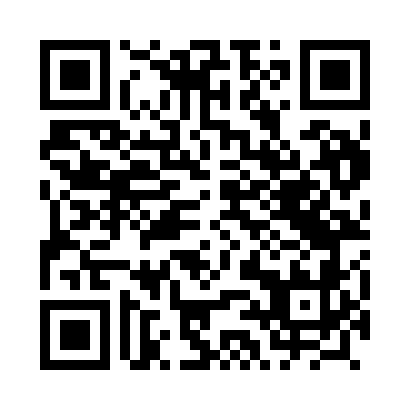 Prayer times for Bobolice, PolandWed 1 May 2024 - Fri 31 May 2024High Latitude Method: Angle Based RulePrayer Calculation Method: Muslim World LeagueAsar Calculation Method: HanafiPrayer times provided by https://www.salahtimes.comDateDayFajrSunriseDhuhrAsrMaghribIsha1Wed2:375:1712:516:018:2610:562Thu2:365:1412:516:028:2810:573Fri2:365:1212:506:038:2910:584Sat2:355:1012:506:048:3110:585Sun2:345:0812:506:058:3310:596Mon2:335:0712:506:068:3511:007Tue2:325:0512:506:078:3711:018Wed2:315:0312:506:088:3811:019Thu2:315:0112:506:098:4011:0210Fri2:304:5912:506:108:4211:0311Sat2:294:5712:506:118:4411:0412Sun2:284:5512:506:128:4511:0413Mon2:284:5412:506:138:4711:0514Tue2:274:5212:506:148:4911:0615Wed2:264:5012:506:158:5111:0616Thu2:264:4912:506:168:5211:0717Fri2:254:4712:506:178:5411:0818Sat2:254:4612:506:188:5511:0919Sun2:244:4412:506:198:5711:0920Mon2:234:4312:506:208:5911:1021Tue2:234:4112:506:219:0011:1122Wed2:224:4012:506:229:0211:1123Thu2:224:3812:506:239:0311:1224Fri2:214:3712:516:249:0511:1325Sat2:214:3612:516:249:0611:1426Sun2:204:3512:516:259:0811:1427Mon2:204:3312:516:269:0911:1528Tue2:204:3212:516:279:1011:1629Wed2:194:3112:516:289:1211:1630Thu2:194:3012:516:289:1311:1731Fri2:194:2912:516:299:1411:17